Year 8 Simile handoutAn adjective is a ______________ word.Examples:1.2.3.Challenge: add an adjective to the following sentence to make it even more descriptive.She walked down the street.Picture 1Which simile is best suited for the mood in this picture? 1 or 2.  Circle your answer Challenge:Picture 2Which simile is best suited for the mood in this picture? 1 or 2. Circle your answerChallenge: Which similes make sense? Tick the ones that work.The lion was as fierce as a mouse.Snow topped the mountain like icing sugar.The sun glowed like a glow-stick.The mountain was as large as a fly. The silk was as soft as sandpaper. Like candy floss the fluffy clouds floated peacefully in the sky.The setting sun was like a matchstickChallenge: explain why they work.Using suitable similes –Finish the following similes.The moon glowed like…Raindrops dropped down the window pane like…The rose petals are as delicate as…The icicles pointed downwards like…Challenge: include adjectives in your description to extend the simile. For example her cheeks are red like a delicate rose.Complete these similes but try to avoid the obvious clichés!As hot as…As tough as…As pale as…Soft like…Challenge: add some adjectives to these similes to make them even more descriptive.Extending our description. Improve the simile: The stars were like spotlights.Add in an adjective to describe the stars. Add in an adjective to describe the spotlights.Challenge: where could you include more verbs or adjectives in your simile to improve your description?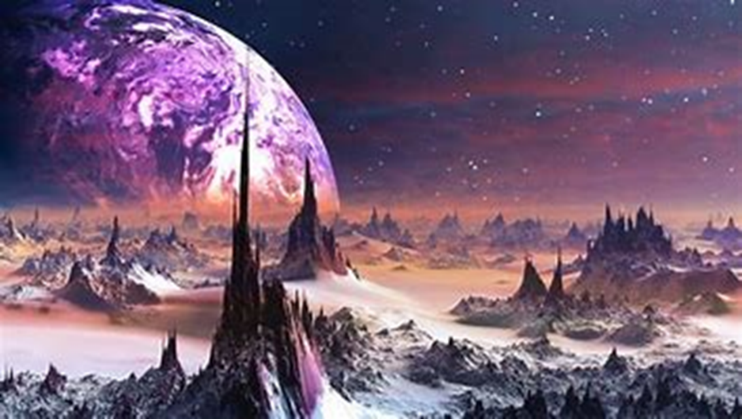 Challenge: add an adjective or two to your writing so that it makes the similes more descriptive.Rather than saying: ‘The snow was like a blanket.’You could say: ‘The fluffy snow was like a soft blanket.’You are going to write a description on the image to the left. But first, you will need to come up with some similes in the table.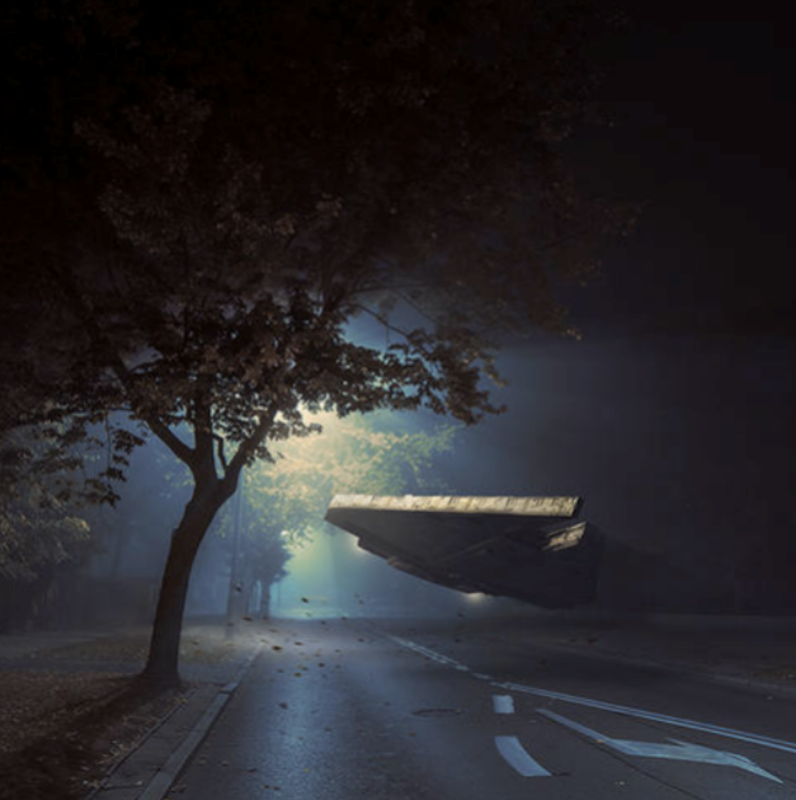 Challenge: pick one of the objects you can see in the image and write a few sentences about it, using personification. Remember: this is when we give something that is not human, human qualities.Main Task: Write a description of the image, using your simile grid to help you.The humming noise had disturbed Matthew, and he’d shot bolt upright in bed. After taking a deep breath, he raced his way downstairs to see what was going on in the street…Things to include: SimilesInteresting verbsA tone that suits the atmosphere of the picture.Challenge: include an example of a metaphor in your work.Champion challenge: include an example of personification in your work.You can use the sentence starter above to help you, if you need it.Self-AssessmentHave you included: SimilesInteresting verbsA tone that suits the atmosphere of the picture.Challenge: a metaphor.Champion Challenge: an example of personificationWhat went well with your work?How could you improve your work?What do you need to include?Extension Task: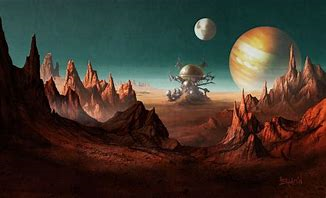 Write a description of the image on the right.Things to include: SimilesInteresting verbsA tone that suits the atmosphere of the picture.Challenge: include an example of a metaphor in your work.Champion challenge: include an example of personification in your work.Object​What does it look like?​What could I compare it to?​Simile​The floating objectConcrete, a spaceshipHoverfly?Floated in the air like a hoverfly.​The treesThe street lampsChallenge: What is further on down the street?